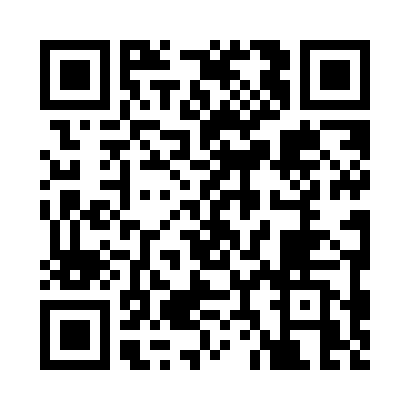 Prayer times for Kilsyth, AustraliaWed 1 May 2024 - Fri 31 May 2024High Latitude Method: NonePrayer Calculation Method: Muslim World LeagueAsar Calculation Method: ShafiPrayer times provided by https://www.salahtimes.comDateDayFajrSunriseDhuhrAsrMaghribIsha1Wed5:317:0012:163:095:316:552Thu5:327:0112:163:085:306:543Fri5:327:0212:163:075:296:534Sat5:337:0312:163:065:286:535Sun5:347:0312:163:055:276:526Mon5:357:0412:153:045:266:517Tue5:357:0512:153:045:256:508Wed5:367:0612:153:035:246:499Thu5:377:0712:153:025:236:4810Fri5:387:0812:153:015:226:4711Sat5:387:0912:153:005:216:4712Sun5:397:1012:153:005:206:4613Mon5:407:1012:152:595:196:4514Tue5:407:1112:152:585:196:4415Wed5:417:1212:152:585:186:4416Thu5:427:1312:152:575:176:4317Fri5:437:1412:152:565:166:4218Sat5:437:1512:152:565:156:4219Sun5:447:1512:152:555:156:4120Mon5:457:1612:152:555:146:4121Tue5:457:1712:152:545:136:4022Wed5:467:1812:152:535:136:4023Thu5:477:1912:162:535:126:3924Fri5:477:1912:162:535:126:3925Sat5:487:2012:162:525:116:3826Sun5:487:2112:162:525:106:3827Mon5:497:2212:162:515:106:3728Tue5:507:2212:162:515:106:3729Wed5:507:2312:162:505:096:3730Thu5:517:2412:162:505:096:3631Fri5:517:2512:172:505:086:36